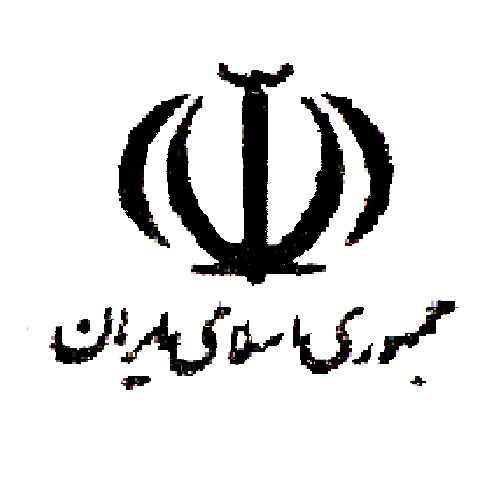 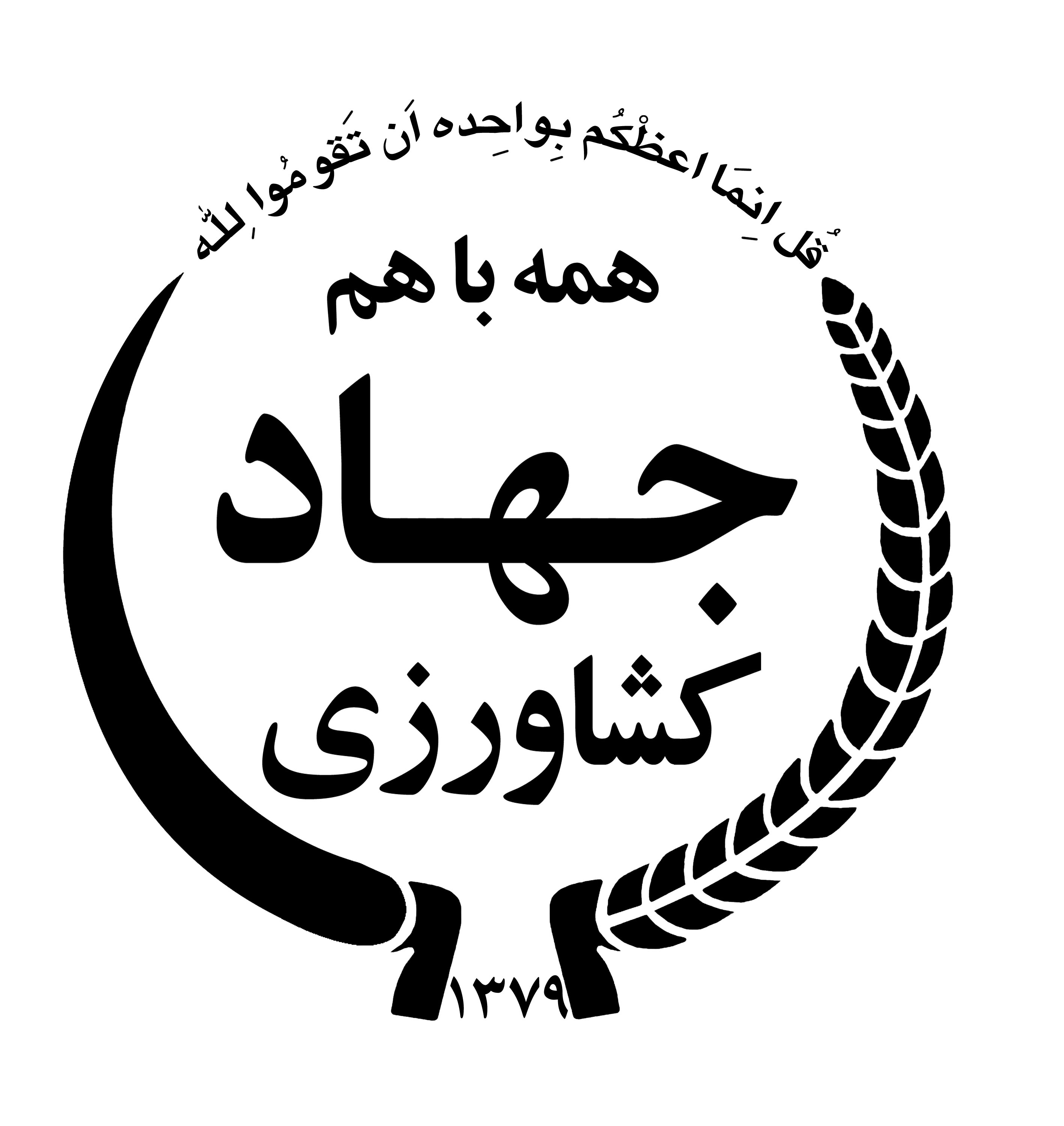 قرارداد خريد خدمات از بخش غير دولتيموضوع ماده 88 قانون تنظيم بخشي از مقررات مالي دولتدر اجراي بند الف ماده يك آئين نامه اجرايي ماده 88 قانون تنظيم بخشي از مقررات مالي دولت به شماره 31426/ ت26977 ه مورخ 1/7/1381قرارداد خريد خدمات به شرح زير منعقد مي گردد:ماده 1- طرفين قرارداد:اين قرارداد بين آقاي ........... بعنوان مدیرکل دامپزشکي جنوب کرمان كه دراين قراردادبه عنوان طرف اول ناميده مي شود ازيك طرف .............. به نمايندگي از طرف ........... كه از اين پس طرف دوم ناميده خواهدشد منعقد و طرفين  متعهد و ملزم به اجراي آن مي باشند.1-1-مشخصات و نشاني طرف دوم قرارداد:نام :                                                           شماره پروانه: نشاني: .......................................ماده 2-موضوع قرارداد:عبارت است از ارائه خدمات به شرح پيوست شماره يك توسط طرف دوم به طرف اولماده 3-مدت قرارداد:مدت قرارداد از تاريخ..............  لغايت 00000000000000000تبصره:اين قرارداد در صورت اجراي كامل تعهدات توسط طرف دوم و موافقت طرفين قابل تمديد خواهد بود. موافقت طرفين به صورت كتبي اعلام خواهد شد.ماده 4-مبلغ قرارداد:مبلغ كل قرارداد............................... ريال مي باشد كه با توجه به خدمات ارائه شده وبراساس فهرست بهاء خريدخدمات به شرح پيوست شماره 2 قابل پرداخت مي باشد.ماده 5-نحوه و شرايط پرداخت:1-56-7- رعايت تعرفه هاي ارائه خدمات براساس ضوابط و دستورالعمل هاي تعيين شده توسط طرف اول7-7- عدم رابطه استخدامي كليه كاركناني كه در ارائه خدمات تو- درصد از مبلغ كل قرارداد معادل ريال به عنوان پيش پرداخت (در قبال اخذ تضمين مناسب)پس از عقد قرارداد.2-5- مبلغ هر مرحله پس از دريافت و تائيد گزارش صورت وضعيت ارائه شده توسط طرف اول و كسر ضمانت حسن انجام كار  (موضوع بند 3-5)پرداخت خواهد شد.3-5 – 10 درصد مبلغ هر صورت وضعيت تحت عنوان ضمانت حسن انجام كار از مبلغ آن كسر و پس از صدور و تائيد نهايي گواهي انجام كار در زمان خاتمه قرارداد پرداخت خواهد شد.تبصره1: نحوه تنظيم  و تعداد صورت وضعيت، مقام مجاز گيرنده خدمات و تائيد كننده صورت وضعيت توسط طرف اول تعيين و بلا فاصله  پس از عقد قرارداد  به طرف دوم ابلاغ خواهد شد.تبصره2:كليه پرداخت ها پس از كسر كسورات قانوني به حساب شماره در وجه نامبرده نزد بانك---(كه توسط طرف دوم كتباً اعلام مي گردد)در وجه طرف دوم قرارداد واريز مي گردد.ماده6-تعهدات طرف اول قرارداد:طرف اول متعهد است نحوه تنظيم و تعداد صورت وضعيت، مقام مجاز تحويل گيرنده خدمات و تائيد كننده صورت وضعيت را تعيين و بلافاصله پس از عقد قرارداد (حداكثر ظرف 10)به طرف دوم  ابلاغ  نمايد.1-6- پرداخت مبلغ قرارداد به شرح ماده 52-6-بررسي و تائيد گزارش هاي ادواري ماده7- تعهدات طرف دوم قرارداد:1-7- انجام كليه وظايف محوله به نحو احسن و مطابق دستورالعمل هاي طرف اول قرارداد.2-7- ارائه خدمات موضوع قرارداد با استفاده از كليه امكانات (نيروي انساني،وسايل و .....)متعلق به طرف دوم3-7- ارائه خدمات موضوع قرارداد طبق جدول زمان بندي به شرح پيوست شماره يك4-7- انجام كليه وظايف محوله به نحو احسن و مطابق دستورالعمل هاي طرف اول5-7- رعايت كليه مقررات و قوانين جاري در زمينه موضوع قراردادسط طرف دوم بكار گرفته خواهند شد. با طرف اول8-7- طرف دوم حق انتقال موضوع قرارداد را كلاً و يا جزاً و يا حقوق ناشي از اين قرارداد را به شخص ثالث بدون اطلاع و موافقت كتبي طرف اول نخوا هد داشت.9-7- طرف دوم متعهد و ملزم خواهد بود در صورت بروز اختلاف در قرارداد تا حل نهايي اختلاف كليه تعهداتي را كه به مو جب قرارداد به عهده دارد اجرا نمايد.10-7 كليه كسور متعلق به قرارداد به عهده طرف دوم مي باشد.ماده 8- فسخ قرارداد:طرف اول حق دارد در صورت عدم رضايت از نحوه انجام كار طرف دوم و يا هرگونه اهمال و كم كاري و يا عدم  انجام تعهدات به موقع، با ارسال اخطار كتبي 30روزه و بدون پرداخت غرامتي قرارداد را به صورت يك طرفه فسخ نمايد و طرف دوم حق  هيچگونه اعتراض وادعايي نخواهد داشت و خسارت وارده بنا بر تشخيص طرف اول از تضمين هاي اخذ شده برداشت خواهد شد.اين قرارداددرصورت تحقق هريك از موارد زير به صورت يك طرفه از جانب طرف اول قرارداد قابل فسخ مي باشد:1-8- عدم رعايت تعهدات ، ضوابط و دستورالعمل هاي ابلاغ شده از سوي طرف اول توسط طرف دوم پس از تذكر كتبي ناظر و در صورت عدم اقدامات اصلاحي ظرف مدت30روز2-8- انتقال كلي يا جزيي حقوق ناشي از اين قرارداد به شخص ثالث3-8- عدم تائيد گزارش عملكرد ادوراي طرف دوم توسط طرف اولماده 9- ضمانت حسن انجام تعهدات:طرف دوم به منظور حسن انجام تعهدات، همزمان با امضاء و مبادله قرارداد يك فقره تضمين مالي مورد قبول امور مالي طرف اول به مبلغ...................................به طرف اول تسليم مي نمايد. چنانچه مفاد قرارداد بنا به تشخيص طرف اول به طور كامل اجرا نشود و يا طرف دوم در انجام تعهدات خود اهمال نمايد و موجبات عدم اجرا، تاخير در اجرا  و يا عدم اجراي  مطلوب قرارداد  را فراهم كند، طرف اول حق دارد راساً نسبت به وصول ضمانت نامه مزبور اقدام نمايد.تبصره:چنانچه عدم اجراي تعهدات به تشخيص  طرف اول باعث وارد شدن خسارت و ضرر وزيان به او گردد طرف اول مي تواند راساً از محل تصميمات اخذ نمايد.ماده 10- منع مداخله:طرف دوم، بدينوسيله عدم شمول قانون منع مداخله كاركنان دولت در معاملات دولتي مصوب ديما1377 را نسبت به خويش اعلام  مي دارد.11- رسيدگي به تخلفات و حل اختلاف:مسئول رسيدگي به تخلفات طرف دوم قرارداد ستاد اجرايي/ كميته هاي استاني موضوع ماده 13 آيين نامه اجرايي ماده88 قانون تنظيم بخشي از مقررات مالي دولت خواهد بود و چنانچه اختلافاتي بين طرفين اين قرارداد پيش آيد اعم از اينكه مربوط به اجراي مفاد قرارداد يا تفسير و تعبير هر يك از مواد و ساير اسناد و مدارك پيوست قرارداد باشد و طرفين نتوانند موضوع اختلاف را از راه توافق رفع نمايند موضوع از طريق مراجعه به محاكم  و مراجع قضايي صالحه حل و فصل خواهد شد.ماده 12- اين قراردادمشمول احكام قرارداد كار معين است وبه هيچ عنوان جنبه سابقه كار و استخدام نداشته و هيچگونه تعهد استخدامي  يا تعهد ديگري براي طرف اول قرارداد ايجاد نخواهد نمود.ماده 13- اسناد قرارداد:صورتجلسه ذيل كه به رويت و امضاء طرفين رسيده لاينفك اين قرارداد مي باشد:1-جدول زمان بندي اجراي موضوع قرارداد به شرح پيوست شماره يك2- فهرست بها خريد خدمات به شرح پيوست شماره دوماده14-اين قرارداد در 14ماده و 4 تبصره و در 3 نسخه تنظيم و هر 3 نسخه حكم واحد و اعتبار قانوني دارد و بين طرفين مبادله گرديد.توزيع نسخ:1- طرف اول                            2- طرف دوم                   3-امور ماليجدول فهرست بها خريد خدماتامضاء طرف اول: ....................                                                           امضاء طرف دوم:...............................رديفعنوان خدمات ارائه شدههدف هاي كميهدف هاي كميبها هر واحد خدمتجمع مبلغ پرداختيزمان ارائه خدماترديفعنوان خدمات ارائه شدهواحدتعدادبها هر واحد خدمتجمع مبلغ پرداختيزمان ارائه خدماتتوضیحات1واکسیناسیون تب برفکی گوسفندوبز   با هزينه ترددجمعجمع-----------------